
LICEO DE ADULTOS 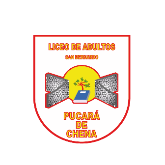 PUCARÁ DE CHENA                                     Primeros Niveles MediosObjetivos:      Conocer y Reconocer; La Escultura y sus Escultores, su creación artística  en su entorno mas próximo; Crear  una escultura ocupando como modelo, la obra (una escultura). De un escultor, Reconocido a nivel nacional y latinoamericano. Actividad:      Crear una escultura, recreando una obra a elección, que elegirán luego de observar varias esculturas, que sacaran de las biografías de siete escultores chilenos, de los cuales, escribirán una hoja por cada uno a mano en su cuaderno universitario de artes. Se realizara con materiales nuevos o reciclados a elección o ambos, sin apartarse de la obra original ya que no es una representación.Escultores a investigar:Héctor RománRebeca MatteJuan EgenauMatías VialPatricia del CantoSergio CastilloMario IrarrázabalMATERIALES:Greda                            °  Cajas de cartónArcilla                            °  Palos de maquetaCartón                           °  BrochetasMadera                         °   AlambreMetal                             °   LatasPlástico                         °   OtrosINSTRUCCIONES:                              Las Biografías son siete (7) y al igual que el primer semestre son una plana por cada uno de los escultores, nombrar máximo tres (3) esculturas reconocidas de cada uno, escritas a mano en su cuaderno de arte, sin imágenes.                             Y en una hoja de block dibujaran una obra a elección de cualquiera de ellos;Tratando de dar Volumen que  es  lo que representa a la Escultura.                             Esto se logra (El Volumen) pintando la línea de contorno y luego esfumando con el dedo y queda como cuando vemos una esfera y los contornos son más oscuros.   Ejemplo 1                          La Escultura, se realiza en material a elección; Esta debe tener una base de madera o cartón grueso, no debe ser más grande que veinte cms. Cúbicos, si es más alta no es necesario que tenga veinte centímetros en la base. Ejemplo 2	                                                                                                                         Christian R. Cruz Díaz                                                                                                                 Profesor de Educación  Artística